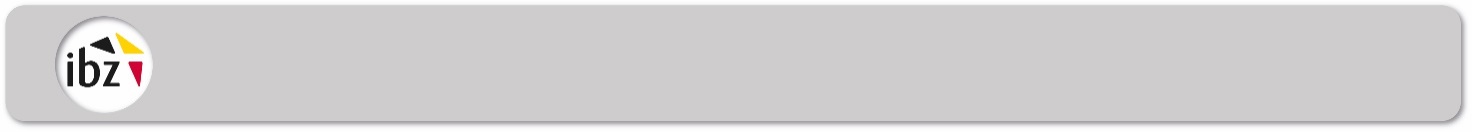 Procès-verbal du bureau de dépouillement - PATSY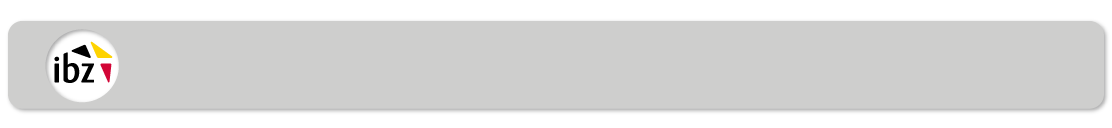 Relevé des assesseurs absentsLe président du bureau de dépouillement B n° ……. relève que les assesseurs et assesseurs suppléants dont les noms sont repris ci-après :ne se sont pas présentés et n’ont fait valoir aucun motif d’empêchement;ne se sont pas présentés et ont fait valoir des motifs d’empêchement insuffisants;se sont présentés tardivement sans invoquer de motifs légitimes;se sont présentés tardivement en invoquant des motifs insuffisants.	Le présent relevé a été établi en âme et conscience et sera envoyé, dans les trois jours, au juge de paix du canton.							A .............................................................., le 9 juin 2024.											Le président,											(nom et signature)Canton électoralCanton électoralCommune Commune Bureau de dépouillement n°  Bureau de dépouillement n°  AdresseLe bureau de dépouillement : composition et aménagementLe bureau de dépouillement : composition et aménagementLe bureau de dépouillement : composition et aménagementLe bureau de dépouillement : composition et aménagementLe bureau de dépouillement : composition et aménagementLe bureau de dépouillement : composition et aménagementLe bureau de dépouillement : composition et aménagementLe bureau de dépouillement : composition et aménagementLe bureau de dépouillement : composition et aménagementLe bureau de dépouillement : composition et aménagementLe bureau de dépouillement : composition et aménagementLe bureau est composé deLe bureau est composé deLe bureau est composé deLe bureau est composé deLe bureau est composé deLe bureau est composé deLe bureau est composé deLe bureau est composé deLe bureau est composé deLe bureau est composé deLe bureau est composé deNom Nom Nom Nom Nom Nom Prénom(s)Prénom(s)Prénom(s)Prénom(s)PrésidentAssesseur 1Assesseur 2Assesseur 3Assesseur 4SecrétaireLes témoins suivants ont siégé dans le bureauLes témoins suivants ont siégé dans le bureauLes témoins suivants ont siégé dans le bureauLes témoins suivants ont siégé dans le bureauLes témoins suivants ont siégé dans le bureauLes témoins suivants ont siégé dans le bureauLes témoins suivants ont siégé dans le bureauLes témoins suivants ont siégé dans le bureauLes témoins suivants ont siégé dans le bureauLes témoins suivants ont siégé dans le bureauLes témoins suivants ont siégé dans le bureauListeNomNomNomNomNomNomPrénom(s)Prénom(s)Prénom(s)Prénom(s)Le président, les assesseurs et le secrétaire prêtent le serment prescrit par l’article 104 du Code électoral dès que le bureau a été constitué.Les témoins prêtent serment au fur et à mesure de leur arrivée.Le président, les assesseurs et le secrétaire prêtent le serment prescrit par l’article 104 du Code électoral dès que le bureau a été constitué.Les témoins prêtent serment au fur et à mesure de leur arrivée.Le président, les assesseurs et le secrétaire prêtent le serment prescrit par l’article 104 du Code électoral dès que le bureau a été constitué.Les témoins prêtent serment au fur et à mesure de leur arrivée.Le président, les assesseurs et le secrétaire prêtent le serment prescrit par l’article 104 du Code électoral dès que le bureau a été constitué.Les témoins prêtent serment au fur et à mesure de leur arrivée.Le président, les assesseurs et le secrétaire prêtent le serment prescrit par l’article 104 du Code électoral dès que le bureau a été constitué.Les témoins prêtent serment au fur et à mesure de leur arrivée.Le président, les assesseurs et le secrétaire prêtent le serment prescrit par l’article 104 du Code électoral dès que le bureau a été constitué.Les témoins prêtent serment au fur et à mesure de leur arrivée.Le président, les assesseurs et le secrétaire prêtent le serment prescrit par l’article 104 du Code électoral dès que le bureau a été constitué.Les témoins prêtent serment au fur et à mesure de leur arrivée.Effectué((à cocher))Effectué((à cocher))Effectué((à cocher))Effectué((à cocher))Remarques éventuelles concernant la composition du bureau: Remarques éventuelles concernant la composition du bureau: Remarques éventuelles concernant la composition du bureau: Remarques éventuelles concernant la composition du bureau: Remarques éventuelles concernant la composition du bureau: Remarques éventuelles concernant la composition du bureau: Remarques éventuelles concernant la composition du bureau: Remarques éventuelles concernant la composition du bureau: Remarques éventuelles concernant la composition du bureau: Remarques éventuelles concernant la composition du bureau: Remarques éventuelles concernant la composition du bureau: Réception des bulletins de vote et des pièces des bureaux de voteRéception des bulletins de vote et des pièces des bureaux de voteRéception des bulletins de vote et des pièces des bureaux de voteRéception des bulletins de vote et des pièces des bureaux de voteRéception des bulletins de vote et des pièces des bureaux de voteRéception des bulletins de vote et des pièces des bureaux de voteRéception des bulletins de vote et des pièces des bureaux de voteRéception des bulletins de vote et des pièces des bureaux de voteRéception des bulletins de vote et des pièces des bureaux de voteRéception des bulletins de vote et des pièces des bureaux de voteRéception des bulletins de vote et des pièces des bureaux de voteLes bulletins de vote reçus des bureaux de vote Les bulletins de vote reçus des bureaux de vote Les bulletins de vote reçus des bureaux de vote Les bulletins de vote reçus des bureaux de vote Les bulletins de vote reçus des bureaux de vote Les bulletins de vote reçus des bureaux de vote Les bulletins de vote reçus des bureaux de vote Les bulletins de vote reçus des bureaux de vote Les bulletins de vote reçus des bureaux de vote Les bulletins de vote reçus des bureaux de vote Les bulletins de vote reçus des bureaux de vote N° de bureau de voteN° de bureau de voteN° de bureau de voteN° de bureau de voteN° de bureau de voteN° de bureau de voteN° de bureau de voteN° de bureau de voteHeure de réceptionHeure de réceptionHeure de réceptionHeure de réceptionHeure de réceptionHeure de réceptionHeure de réceptionHeure de réceptionRemarques éventuellesRemarques éventuellesRemarques éventuellesRemarques éventuellesRemarques éventuellesRemarques éventuellesRemarques éventuellesRemarques éventuellesRemarques éventuellesRemarques éventuellesRemarques éventuellesEnveloppes reçues de chaque bureau de vote– NE LES OUVREZ EN AUCUN CAS: Enveloppes reçues de chaque bureau de vote– NE LES OUVREZ EN AUCUN CAS: Enveloppes reçues de chaque bureau de vote– NE LES OUVREZ EN AUCUN CAS: Enveloppes reçues de chaque bureau de vote– NE LES OUVREZ EN AUCUN CAS: Enveloppes reçues de chaque bureau de vote– NE LES OUVREZ EN AUCUN CAS: Enveloppes reçues de chaque bureau de vote– NE LES OUVREZ EN AUCUN CAS: Enveloppes reçues de chaque bureau de vote– NE LES OUVREZ EN AUCUN CAS: Enveloppes reçues de chaque bureau de vote– NE LES OUVREZ EN AUCUN CAS: Enveloppes reçues de chaque bureau de vote– NE LES OUVREZ EN AUCUN CAS: Enveloppes reçues de chaque bureau de vote– NE LES OUVREZ EN AUCUN CAS: Enveloppes reçues de chaque bureau de vote– NE LES OUVREZ EN AUCUN CAS: N° bureau de voteN° bureau de voteN° bureau de voteN° bureau de voteN° bureau de voteN° bureau de voteN° bureau de voteN° bureau de voteNotez-les dès réceptionNotez-les dès réceptionNotez-les dès réceptionNotez-les dès réceptionNotez-les dès réceptionNotez-les dès réceptionNotez-les dès réceptionNotez-les dès réceptionLes enveloppes contenant les bulletins de vote reprisLes enveloppes contenant les bulletins de vote reprisLes enveloppes contenant les bulletins de vote reprisLes enveloppes contenant les bulletins non employés;Les enveloppes contenant les bulletins non employés;Les enveloppes contenant les bulletins non employés;Les enveloppes contenant les listes de pointageLes enveloppes contenant les listes de pointageLes enveloppes contenant les listes de pointageLes enveloppes contenant le procès-verbal du bureau de voteLes enveloppes contenant le procès-verbal du bureau de voteLes enveloppes contenant le procès-verbal du bureau de voteRemarques éventuellesRemarques éventuellesRemarques éventuellesRemarques éventuellesRemarques éventuellesRemarques éventuellesRemarques éventuellesRemarques éventuellesRemarques éventuellesRemarques éventuellesRemarques éventuellesOuverture des enveloppes et recensement des bulletinsOuverture des enveloppes et recensement des bulletinsOuverture des enveloppes et recensement des bulletinsOuverture des enveloppes et recensement des bulletinsOuverture des enveloppes et recensement des bulletinsOuverture des enveloppes et recensement des bulletinsOuverture des enveloppes et recensement des bulletinsOuverture des enveloppes et recensement des bulletinsOuverture des enveloppes et recensement des bulletinsOuverture des enveloppes et recensement des bulletinsOuverture des enveloppes et recensement des bulletinsLe bureau de dépouillement déplie les bulletins et procède à un classement d’après les catégories suivantes:1.	bulletins blancs ou nuls  ;2.	bulletins suspects;3. 	bulletins contenant des suffrages valablesLe bureau de dépouillement déplie les bulletins et procède à un classement d’après les catégories suivantes:1.	bulletins blancs ou nuls  ;2.	bulletins suspects;3. 	bulletins contenant des suffrages valablesLe bureau de dépouillement déplie les bulletins et procède à un classement d’après les catégories suivantes:1.	bulletins blancs ou nuls  ;2.	bulletins suspects;3. 	bulletins contenant des suffrages valablesLe bureau de dépouillement déplie les bulletins et procède à un classement d’après les catégories suivantes:1.	bulletins blancs ou nuls  ;2.	bulletins suspects;3. 	bulletins contenant des suffrages valablesLe bureau de dépouillement déplie les bulletins et procède à un classement d’après les catégories suivantes:1.	bulletins blancs ou nuls  ;2.	bulletins suspects;3. 	bulletins contenant des suffrages valablesLe bureau de dépouillement déplie les bulletins et procède à un classement d’après les catégories suivantes:1.	bulletins blancs ou nuls  ;2.	bulletins suspects;3. 	bulletins contenant des suffrages valablesLe bureau de dépouillement déplie les bulletins et procède à un classement d’après les catégories suivantes:1.	bulletins blancs ou nuls  ;2.	bulletins suspects;3. 	bulletins contenant des suffrages valablesLe bureau de dépouillement déplie les bulletins et procède à un classement d’après les catégories suivantes:1.	bulletins blancs ou nuls  ;2.	bulletins suspects;3. 	bulletins contenant des suffrages valablesLe bureau de dépouillement déplie les bulletins et procède à un classement d’après les catégories suivantes:1.	bulletins blancs ou nuls  ;2.	bulletins suspects;3. 	bulletins contenant des suffrages valablesLe bureau de dépouillement déplie les bulletins et procède à un classement d’après les catégories suivantes:1.	bulletins blancs ou nuls  ;2.	bulletins suspects;3. 	bulletins contenant des suffrages valablesLe bureau de dépouillement déplie les bulletins et procède à un classement d’après les catégories suivantes:1.	bulletins blancs ou nuls  ;2.	bulletins suspects;3. 	bulletins contenant des suffrages valablesOBSERVATIONSLe cas échéant, mentionnez ici les discordances relevées entre le nombre de bulletins effectivement trouvés et le nombre mentionné sur la note jointe à l’urne ou enveloppe à soufflet. OBSERVATIONSLe cas échéant, mentionnez ici les discordances relevées entre le nombre de bulletins effectivement trouvés et le nombre mentionné sur la note jointe à l’urne ou enveloppe à soufflet. OBSERVATIONSLe cas échéant, mentionnez ici les discordances relevées entre le nombre de bulletins effectivement trouvés et le nombre mentionné sur la note jointe à l’urne ou enveloppe à soufflet. OBSERVATIONSLe cas échéant, mentionnez ici les discordances relevées entre le nombre de bulletins effectivement trouvés et le nombre mentionné sur la note jointe à l’urne ou enveloppe à soufflet. OBSERVATIONSLe cas échéant, mentionnez ici les discordances relevées entre le nombre de bulletins effectivement trouvés et le nombre mentionné sur la note jointe à l’urne ou enveloppe à soufflet. OBSERVATIONSLe cas échéant, mentionnez ici les discordances relevées entre le nombre de bulletins effectivement trouvés et le nombre mentionné sur la note jointe à l’urne ou enveloppe à soufflet. OBSERVATIONSLe cas échéant, mentionnez ici les discordances relevées entre le nombre de bulletins effectivement trouvés et le nombre mentionné sur la note jointe à l’urne ou enveloppe à soufflet. OBSERVATIONSLe cas échéant, mentionnez ici les discordances relevées entre le nombre de bulletins effectivement trouvés et le nombre mentionné sur la note jointe à l’urne ou enveloppe à soufflet. OBSERVATIONSLe cas échéant, mentionnez ici les discordances relevées entre le nombre de bulletins effectivement trouvés et le nombre mentionné sur la note jointe à l’urne ou enveloppe à soufflet. OBSERVATIONSLe cas échéant, mentionnez ici les discordances relevées entre le nombre de bulletins effectivement trouvés et le nombre mentionné sur la note jointe à l’urne ou enveloppe à soufflet. OBSERVATIONSLe cas échéant, mentionnez ici les discordances relevées entre le nombre de bulletins effectivement trouvés et le nombre mentionné sur la note jointe à l’urne ou enveloppe à soufflet. Classement et examen des bulletins de vote:Classement et examen des bulletins de vote:Classement et examen des bulletins de vote:Classement et examen des bulletins de vote:Classement et examen des bulletins de vote:Classement et examen des bulletins de vote:Classement et examen des bulletins de vote:Classement et examen des bulletins de vote:Classement et examen des bulletins de vote:Classement et examen des bulletins de vote:Classement et examen des bulletins de vote:Lorsque la classification des bulletins de vote est terminée, les autres membres du bureau et les témoins examinent les bulletins sans déranger le classement, et soumettent au bureau leurs observations et réclamations.Les bulletins suspects sont ajoutés, d'après la décision du bureau, à la catégorie à laquelle ils appartiennent, valables pour une liste ou nuls.Lorsque la classification des bulletins de vote est terminée, les autres membres du bureau et les témoins examinent les bulletins sans déranger le classement, et soumettent au bureau leurs observations et réclamations.Les bulletins suspects sont ajoutés, d'après la décision du bureau, à la catégorie à laquelle ils appartiennent, valables pour une liste ou nuls.Lorsque la classification des bulletins de vote est terminée, les autres membres du bureau et les témoins examinent les bulletins sans déranger le classement, et soumettent au bureau leurs observations et réclamations.Les bulletins suspects sont ajoutés, d'après la décision du bureau, à la catégorie à laquelle ils appartiennent, valables pour une liste ou nuls.Lorsque la classification des bulletins de vote est terminée, les autres membres du bureau et les témoins examinent les bulletins sans déranger le classement, et soumettent au bureau leurs observations et réclamations.Les bulletins suspects sont ajoutés, d'après la décision du bureau, à la catégorie à laquelle ils appartiennent, valables pour une liste ou nuls.Lorsque la classification des bulletins de vote est terminée, les autres membres du bureau et les témoins examinent les bulletins sans déranger le classement, et soumettent au bureau leurs observations et réclamations.Les bulletins suspects sont ajoutés, d'après la décision du bureau, à la catégorie à laquelle ils appartiennent, valables pour une liste ou nuls.Lorsque la classification des bulletins de vote est terminée, les autres membres du bureau et les témoins examinent les bulletins sans déranger le classement, et soumettent au bureau leurs observations et réclamations.Les bulletins suspects sont ajoutés, d'après la décision du bureau, à la catégorie à laquelle ils appartiennent, valables pour une liste ou nuls.Lorsque la classification des bulletins de vote est terminée, les autres membres du bureau et les témoins examinent les bulletins sans déranger le classement, et soumettent au bureau leurs observations et réclamations.Les bulletins suspects sont ajoutés, d'après la décision du bureau, à la catégorie à laquelle ils appartiennent, valables pour une liste ou nuls.Lorsque la classification des bulletins de vote est terminée, les autres membres du bureau et les témoins examinent les bulletins sans déranger le classement, et soumettent au bureau leurs observations et réclamations.Les bulletins suspects sont ajoutés, d'après la décision du bureau, à la catégorie à laquelle ils appartiennent, valables pour une liste ou nuls.Lorsque la classification des bulletins de vote est terminée, les autres membres du bureau et les témoins examinent les bulletins sans déranger le classement, et soumettent au bureau leurs observations et réclamations.Les bulletins suspects sont ajoutés, d'après la décision du bureau, à la catégorie à laquelle ils appartiennent, valables pour une liste ou nuls.Lorsque la classification des bulletins de vote est terminée, les autres membres du bureau et les témoins examinent les bulletins sans déranger le classement, et soumettent au bureau leurs observations et réclamations.Les bulletins suspects sont ajoutés, d'après la décision du bureau, à la catégorie à laquelle ils appartiennent, valables pour une liste ou nuls.Lorsque la classification des bulletins de vote est terminée, les autres membres du bureau et les témoins examinent les bulletins sans déranger le classement, et soumettent au bureau leurs observations et réclamations.Les bulletins suspects sont ajoutés, d'après la décision du bureau, à la catégorie à laquelle ils appartiennent, valables pour une liste ou nuls.Mentionnez icisoit qu’aucune réclamation ou observation n’a été formulée;  soit les observations et réclamations formulées, l’avis des témoins et la décision du bureau. Mentionnez icisoit qu’aucune réclamation ou observation n’a été formulée;  soit les observations et réclamations formulées, l’avis des témoins et la décision du bureau. Mentionnez icisoit qu’aucune réclamation ou observation n’a été formulée;  soit les observations et réclamations formulées, l’avis des témoins et la décision du bureau. Mentionnez icisoit qu’aucune réclamation ou observation n’a été formulée;  soit les observations et réclamations formulées, l’avis des témoins et la décision du bureau. Mentionnez icisoit qu’aucune réclamation ou observation n’a été formulée;  soit les observations et réclamations formulées, l’avis des témoins et la décision du bureau. Mentionnez icisoit qu’aucune réclamation ou observation n’a été formulée;  soit les observations et réclamations formulées, l’avis des témoins et la décision du bureau. Mentionnez icisoit qu’aucune réclamation ou observation n’a été formulée;  soit les observations et réclamations formulées, l’avis des témoins et la décision du bureau. Mentionnez icisoit qu’aucune réclamation ou observation n’a été formulée;  soit les observations et réclamations formulées, l’avis des témoins et la décision du bureau. Mentionnez icisoit qu’aucune réclamation ou observation n’a été formulée;  soit les observations et réclamations formulées, l’avis des témoins et la décision du bureau. Mentionnez icisoit qu’aucune réclamation ou observation n’a été formulée;  soit les observations et réclamations formulées, l’avis des témoins et la décision du bureau. Mentionnez icisoit qu’aucune réclamation ou observation n’a été formulée;  soit les observations et réclamations formulées, l’avis des témoins et la décision du bureau. Dépouillement à l’aide du système PATSY : Recensement des votesDépouillement à l’aide du système PATSY : Recensement des votesDépouillement à l’aide du système PATSY : Recensement des votesDépouillement à l’aide du système PATSY : Recensement des votesDépouillement à l’aide du système PATSY : Recensement des votesDépouillement à l’aide du système PATSY : Recensement des votesDépouillement à l’aide du système PATSY : Recensement des votesDépouillement à l’aide du système PATSY : Recensement des votesDépouillement à l’aide du système PATSY : Recensement des votesDépouillement à l’aide du système PATSY : Recensement des votesDépouillement à l’aide du système PATSY : Recensement des votesLes bulletins de votes valables sont comptabilisés successivement par deux équipes d’encodage à l’aide du système Patsy.   Le nombre de bulletins de vote est enregistré par catégorie et repris par liste dans le tableau récapitulatif joint au présent procès-verbal.Les nombres suivants ont été constatés :Les bulletins de votes valables sont comptabilisés successivement par deux équipes d’encodage à l’aide du système Patsy.   Le nombre de bulletins de vote est enregistré par catégorie et repris par liste dans le tableau récapitulatif joint au présent procès-verbal.Les nombres suivants ont été constatés :Les bulletins de votes valables sont comptabilisés successivement par deux équipes d’encodage à l’aide du système Patsy.   Le nombre de bulletins de vote est enregistré par catégorie et repris par liste dans le tableau récapitulatif joint au présent procès-verbal.Les nombres suivants ont été constatés :Les bulletins de votes valables sont comptabilisés successivement par deux équipes d’encodage à l’aide du système Patsy.   Le nombre de bulletins de vote est enregistré par catégorie et repris par liste dans le tableau récapitulatif joint au présent procès-verbal.Les nombres suivants ont été constatés :Les bulletins de votes valables sont comptabilisés successivement par deux équipes d’encodage à l’aide du système Patsy.   Le nombre de bulletins de vote est enregistré par catégorie et repris par liste dans le tableau récapitulatif joint au présent procès-verbal.Les nombres suivants ont été constatés :Les bulletins de votes valables sont comptabilisés successivement par deux équipes d’encodage à l’aide du système Patsy.   Le nombre de bulletins de vote est enregistré par catégorie et repris par liste dans le tableau récapitulatif joint au présent procès-verbal.Les nombres suivants ont été constatés :Les bulletins de votes valables sont comptabilisés successivement par deux équipes d’encodage à l’aide du système Patsy.   Le nombre de bulletins de vote est enregistré par catégorie et repris par liste dans le tableau récapitulatif joint au présent procès-verbal.Les nombres suivants ont été constatés :Les bulletins de votes valables sont comptabilisés successivement par deux équipes d’encodage à l’aide du système Patsy.   Le nombre de bulletins de vote est enregistré par catégorie et repris par liste dans le tableau récapitulatif joint au présent procès-verbal.Les nombres suivants ont été constatés :Les bulletins de votes valables sont comptabilisés successivement par deux équipes d’encodage à l’aide du système Patsy.   Le nombre de bulletins de vote est enregistré par catégorie et repris par liste dans le tableau récapitulatif joint au présent procès-verbal.Les nombres suivants ont été constatés :Les bulletins de votes valables sont comptabilisés successivement par deux équipes d’encodage à l’aide du système Patsy.   Le nombre de bulletins de vote est enregistré par catégorie et repris par liste dans le tableau récapitulatif joint au présent procès-verbal.Les nombres suivants ont été constatés :Les bulletins de votes valables sont comptabilisés successivement par deux équipes d’encodage à l’aide du système Patsy.   Le nombre de bulletins de vote est enregistré par catégorie et repris par liste dans le tableau récapitulatif joint au présent procès-verbal.Les nombres suivants ont été constatés :Le total des chiffres électoraux de chaque liste: Le total des chiffres électoraux de chaque liste: Le total des chiffres électoraux de chaque liste: Le total des chiffres électoraux de chaque liste: Le total des chiffres électoraux de chaque liste: Nombre:Nombre:Nombre:Nombre:Nombre:Nombre:Le nombre des bulletins valables:= le nombre total de bulletins de vote trouvés dans les urnes moins le nombre de votes blancs et nulsLe nombre des bulletins valables:= le nombre total de bulletins de vote trouvés dans les urnes moins le nombre de votes blancs et nulsLe nombre des bulletins valables:= le nombre total de bulletins de vote trouvés dans les urnes moins le nombre de votes blancs et nulsLe nombre des bulletins valables:= le nombre total de bulletins de vote trouvés dans les urnes moins le nombre de votes blancs et nulsLe nombre des bulletins valables:= le nombre total de bulletins de vote trouvés dans les urnes moins le nombre de votes blancs et nulsNombre:=Nombre-Nombre:Nombre:=Nombre-Nombre:Nombre:=Nombre-Nombre:Nombre:=Nombre-Nombre:Nombre:=Nombre-Nombre:Nombre:=Nombre-Nombre:Contrôle Le président fait signer la partie manuscrite du procès-verbal avec les codes de validation (annexe 1) par tous les membres et témoins du bureau de dépouillement et se rend avec celui-ci et  les clés USB contenant la version électronique des résultats chez le président du bureau principal de canton et le soumet à l'examen de celui-ci .Contrôle Le président fait signer la partie manuscrite du procès-verbal avec les codes de validation (annexe 1) par tous les membres et témoins du bureau de dépouillement et se rend avec celui-ci et  les clés USB contenant la version électronique des résultats chez le président du bureau principal de canton et le soumet à l'examen de celui-ci .Contrôle Le président fait signer la partie manuscrite du procès-verbal avec les codes de validation (annexe 1) par tous les membres et témoins du bureau de dépouillement et se rend avec celui-ci et  les clés USB contenant la version électronique des résultats chez le président du bureau principal de canton et le soumet à l'examen de celui-ci .Contrôle Le président fait signer la partie manuscrite du procès-verbal avec les codes de validation (annexe 1) par tous les membres et témoins du bureau de dépouillement et se rend avec celui-ci et  les clés USB contenant la version électronique des résultats chez le président du bureau principal de canton et le soumet à l'examen de celui-ci .Contrôle Le président fait signer la partie manuscrite du procès-verbal avec les codes de validation (annexe 1) par tous les membres et témoins du bureau de dépouillement et se rend avec celui-ci et  les clés USB contenant la version électronique des résultats chez le président du bureau principal de canton et le soumet à l'examen de celui-ci .Contrôle Le président fait signer la partie manuscrite du procès-verbal avec les codes de validation (annexe 1) par tous les membres et témoins du bureau de dépouillement et se rend avec celui-ci et  les clés USB contenant la version électronique des résultats chez le président du bureau principal de canton et le soumet à l'examen de celui-ci .Contrôle Le président fait signer la partie manuscrite du procès-verbal avec les codes de validation (annexe 1) par tous les membres et témoins du bureau de dépouillement et se rend avec celui-ci et  les clés USB contenant la version électronique des résultats chez le président du bureau principal de canton et le soumet à l'examen de celui-ci .Contrôle Le président fait signer la partie manuscrite du procès-verbal avec les codes de validation (annexe 1) par tous les membres et témoins du bureau de dépouillement et se rend avec celui-ci et  les clés USB contenant la version électronique des résultats chez le président du bureau principal de canton et le soumet à l'examen de celui-ci .Contrôle Le président fait signer la partie manuscrite du procès-verbal avec les codes de validation (annexe 1) par tous les membres et témoins du bureau de dépouillement et se rend avec celui-ci et  les clés USB contenant la version électronique des résultats chez le président du bureau principal de canton et le soumet à l'examen de celui-ci .Contrôle Le président fait signer la partie manuscrite du procès-verbal avec les codes de validation (annexe 1) par tous les membres et témoins du bureau de dépouillement et se rend avec celui-ci et  les clés USB contenant la version électronique des résultats chez le président du bureau principal de canton et le soumet à l'examen de celui-ci .Contrôle Le président fait signer la partie manuscrite du procès-verbal avec les codes de validation (annexe 1) par tous les membres et témoins du bureau de dépouillement et se rend avec celui-ci et  les clés USB contenant la version électronique des résultats chez le président du bureau principal de canton et le soumet à l'examen de celui-ci .Le président du bureau principal de canton indique ci-dessous et signe : Le président du bureau principal de canton indique ci-dessous et signe : Le président du bureau principal de canton indique ci-dessous et signe : Le président du bureau principal de canton indique ci-dessous et signe : Le président du bureau principal de canton indique ci-dessous et signe : Le président du bureau principal de canton indique ci-dessous et signe : Le président du bureau principal de canton indique ci-dessous et signe : Le président du bureau principal de canton indique ci-dessous et signe : Le président du bureau principal de canton indique ci-dessous et signe : Le président du bureau principal de canton indique ci-dessous et signe : Le président du bureau principal de canton indique ci-dessous et signe : 	Le tableau reprenant les résultats du dépouillement est régulier et son intégrité a été confirmée par un contrôle des codes de validation.	Le tableau reprenant les résultats du dépouillement est régulier et son intégrité a été confirmée par un contrôle des codes de validation.	Le tableau reprenant les résultats du dépouillement est régulier et son intégrité a été confirmée par un contrôle des codes de validation.	Le tableau reprenant les résultats du dépouillement est régulier et son intégrité a été confirmée par un contrôle des codes de validation.	Le tableau reprenant les résultats du dépouillement est régulier et son intégrité a été confirmée par un contrôle des codes de validation.	Le tableau reprenant les résultats du dépouillement est régulier et son intégrité a été confirmée par un contrôle des codes de validation.	Le tableau reprenant les résultats du dépouillement est régulier et son intégrité a été confirmée par un contrôle des codes de validation.	Le tableau reprenant les résultats du dépouillement est régulier et son intégrité a été confirmée par un contrôle des codes de validation.	Le tableau reprenant les résultats du dépouillement est régulier et son intégrité a été confirmée par un contrôle des codes de validation.	Le tableau reprenant les résultats du dépouillement a été transmis, après quoi les lacunes et contradictions suivantes ont été constatées et le bureau de dépouillement est invité à compléter/corriger le tableau: 	Le tableau reprenant les résultats du dépouillement a été transmis, après quoi les lacunes et contradictions suivantes ont été constatées et le bureau de dépouillement est invité à compléter/corriger le tableau: 	Le tableau reprenant les résultats du dépouillement a été transmis, après quoi les lacunes et contradictions suivantes ont été constatées et le bureau de dépouillement est invité à compléter/corriger le tableau: 	Le tableau reprenant les résultats du dépouillement a été transmis, après quoi les lacunes et contradictions suivantes ont été constatées et le bureau de dépouillement est invité à compléter/corriger le tableau: 	Le tableau reprenant les résultats du dépouillement a été transmis, après quoi les lacunes et contradictions suivantes ont été constatées et le bureau de dépouillement est invité à compléter/corriger le tableau: 	Le tableau reprenant les résultats du dépouillement a été transmis, après quoi les lacunes et contradictions suivantes ont été constatées et le bureau de dépouillement est invité à compléter/corriger le tableau: 	Le tableau reprenant les résultats du dépouillement a été transmis, après quoi les lacunes et contradictions suivantes ont été constatées et le bureau de dépouillement est invité à compléter/corriger le tableau: 	Le tableau reprenant les résultats du dépouillement a été transmis, après quoi les lacunes et contradictions suivantes ont été constatées et le bureau de dépouillement est invité à compléter/corriger le tableau: 	Le tableau reprenant les résultats du dépouillement a été transmis, après quoi les lacunes et contradictions suivantes ont été constatées et le bureau de dépouillement est invité à compléter/corriger le tableau: 	Le tableau reprenant les résultats du dépouillement a été transmis, après quoi des modifications ont été apportées et l’irrégularité a été corrigée. L’intégrité des résultats a été confirmée par un contrôle des codes de validation.	Le tableau reprenant les résultats du dépouillement a été transmis, après quoi des modifications ont été apportées et l’irrégularité a été corrigée. L’intégrité des résultats a été confirmée par un contrôle des codes de validation.	Le tableau reprenant les résultats du dépouillement a été transmis, après quoi des modifications ont été apportées et l’irrégularité a été corrigée. L’intégrité des résultats a été confirmée par un contrôle des codes de validation.	Le tableau reprenant les résultats du dépouillement a été transmis, après quoi des modifications ont été apportées et l’irrégularité a été corrigée. L’intégrité des résultats a été confirmée par un contrôle des codes de validation.	Le tableau reprenant les résultats du dépouillement a été transmis, après quoi des modifications ont été apportées et l’irrégularité a été corrigée. L’intégrité des résultats a été confirmée par un contrôle des codes de validation.	Le tableau reprenant les résultats du dépouillement a été transmis, après quoi des modifications ont été apportées et l’irrégularité a été corrigée. L’intégrité des résultats a été confirmée par un contrôle des codes de validation.	Le tableau reprenant les résultats du dépouillement a été transmis, après quoi des modifications ont été apportées et l’irrégularité a été corrigée. L’intégrité des résultats a été confirmée par un contrôle des codes de validation.	Le tableau reprenant les résultats du dépouillement a été transmis, après quoi des modifications ont été apportées et l’irrégularité a été corrigée. L’intégrité des résultats a été confirmée par un contrôle des codes de validation.	Le tableau reprenant les résultats du dépouillement a été transmis, après quoi des modifications ont été apportées et l’irrégularité a été corrigée. L’intégrité des résultats a été confirmée par un contrôle des codes de validation.Opérations de clôtureOpérations de clôtureOpérations de clôtureOpérations de clôtureOpérations de clôtureOpérations de clôtureOpérations de clôtureOpérations de clôtureOpérations de clôtureOpérations de clôtureOpérations de clôtureTous les bulletins de vote sont glissés dans des enveloppes par catégories et ces enveloppes sont fermées.Tous les bulletins de vote sont glissés dans des enveloppes par catégories et ces enveloppes sont fermées.Tous les bulletins de vote sont glissés dans des enveloppes par catégories et ces enveloppes sont fermées.Tous les bulletins de vote sont glissés dans des enveloppes par catégories et ces enveloppes sont fermées.Tous les bulletins de vote sont glissés dans des enveloppes par catégories et ces enveloppes sont fermées.Tous les bulletins de vote sont glissés dans des enveloppes par catégories et ces enveloppes sont fermées.Tous les bulletins de vote sont glissés dans des enveloppes par catégories et ces enveloppes sont fermées.Tous les bulletins de vote sont glissés dans des enveloppes par catégories et ces enveloppes sont fermées.Tous les bulletins de vote sont glissés dans des enveloppes par catégories et ces enveloppes sont fermées.Effectué((à cocher))Effectué((à cocher))Le public est admis dans la salle où siège le bureau et le président proclame les résultats constatés. Le public est admis dans la salle où siège le bureau et le président proclame les résultats constatés. Le public est admis dans la salle où siège le bureau et le président proclame les résultats constatés. Le public est admis dans la salle où siège le bureau et le président proclame les résultats constatés. Le public est admis dans la salle où siège le bureau et le président proclame les résultats constatés. Le public est admis dans la salle où siège le bureau et le président proclame les résultats constatés. Le public est admis dans la salle où siège le bureau et le président proclame les résultats constatés. Le public est admis dans la salle où siège le bureau et le président proclame les résultats constatés. Le public est admis dans la salle où siège le bureau et le président proclame les résultats constatés. Effectué((à cocher))Effectué((à cocher))Après signature, ce procès-verbal sera glissé dans une enveloppe distincte prévue à cette fin.Après signature, ce procès-verbal sera glissé dans une enveloppe distincte prévue à cette fin.Après signature, ce procès-verbal sera glissé dans une enveloppe distincte prévue à cette fin.Après signature, ce procès-verbal sera glissé dans une enveloppe distincte prévue à cette fin.Après signature, ce procès-verbal sera glissé dans une enveloppe distincte prévue à cette fin.Après signature, ce procès-verbal sera glissé dans une enveloppe distincte prévue à cette fin.Après signature, ce procès-verbal sera glissé dans une enveloppe distincte prévue à cette fin.Après signature, ce procès-verbal sera glissé dans une enveloppe distincte prévue à cette fin.Après signature, ce procès-verbal sera glissé dans une enveloppe distincte prévue à cette fin.Après signature, ce procès-verbal sera glissé dans une enveloppe distincte prévue à cette fin.Après signature, ce procès-verbal sera glissé dans une enveloppe distincte prévue à cette fin.SignatureSignatureSignatureSignatureDateLieuPrésidentAssesseur 1Assesseur 2Assesseur 3Assesseur 4SecrétaireTémoinsLes codes de validationLes codes de validation garantissant l’intégrité des résultats mentionnés sur le tableau récapitulatif enregistré sur la clé USB du bureau sont :(A compléter par le président du bureau de dépouillement)Les codes de validationLes codes de validation garantissant l’intégrité des résultats mentionnés sur le tableau récapitulatif enregistré sur la clé USB du bureau sont :(A compléter par le président du bureau de dépouillement)Les numéros d’identification des clès USB Notez ici les numéros d’identification des clés USB sur l’étiquette apposée sur les clés:Les numéros d’identification des clès USB Notez ici les numéros d’identification des clés USB sur l’étiquette apposée sur les clés:SignatureSignatureSignatureSignatureDateLieuPrésidentAssesseur 1Assesseur 2Assesseur 3Assesseur 4SecrétaireTémoinsNOMPRENOMRESIDENCE PRINCIPALE ET ADRESSE COMPLETEMOTIFD'ABSENCECanton électoralCommune Bureau de dépouillement n°  Bulletins de vote reçus par bureauBulletins de vote reçus par bureauBulletins de vote reçus par bureauBulletins de vote reçus par bureauBulletins de vote reçus par bureauVotes par listeVotes par listeVotes par listeVotes par listeVotes par liste……………Contrôle Contrôle Contrôle Contrôle Contrôle Le nombre de votes valables (point 1) = Total général (point 2)Le bureau constate que le total général des bulletins marqués en tête de liste (1°) ajouté au total général des bulletins contenant des votes nominatifs (2° + 3° + 4°), donne un total égal à celui des bulletins valables (bulletins trouvés dans les urnes et enveloppes, moins bulletins blancs et nuls)Le nombre de votes valables (point 1) = Total général (point 2)Le bureau constate que le total général des bulletins marqués en tête de liste (1°) ajouté au total général des bulletins contenant des votes nominatifs (2° + 3° + 4°), donne un total égal à celui des bulletins valables (bulletins trouvés dans les urnes et enveloppes, moins bulletins blancs et nuls)Le nombre de votes valables (point 1) = Total général (point 2)Le bureau constate que le total général des bulletins marqués en tête de liste (1°) ajouté au total général des bulletins contenant des votes nominatifs (2° + 3° + 4°), donne un total égal à celui des bulletins valables (bulletins trouvés dans les urnes et enveloppes, moins bulletins blancs et nuls)Le nombre de votes valables (point 1) = Total général (point 2)Le bureau constate que le total général des bulletins marqués en tête de liste (1°) ajouté au total général des bulletins contenant des votes nominatifs (2° + 3° + 4°), donne un total égal à celui des bulletins valables (bulletins trouvés dans les urnes et enveloppes, moins bulletins blancs et nuls)Le nombre de votes valables (point 1) = Total général (point 2)Le bureau constate que le total général des bulletins marqués en tête de liste (1°) ajouté au total général des bulletins contenant des votes nominatifs (2° + 3° + 4°), donne un total égal à celui des bulletins valables (bulletins trouvés dans les urnes et enveloppes, moins bulletins blancs et nuls)Les votes par nomLes votes par nomLes votes par nomLes votes par nomLes votes par nom